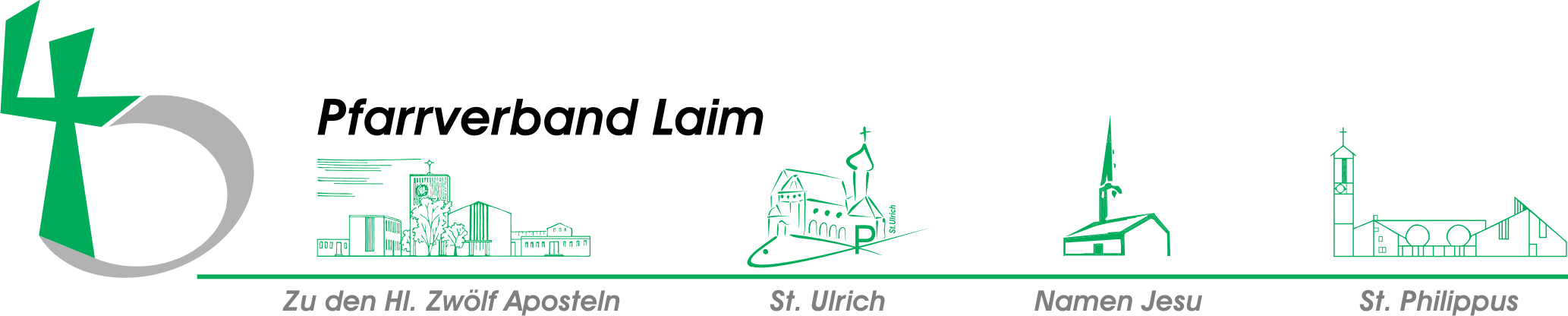 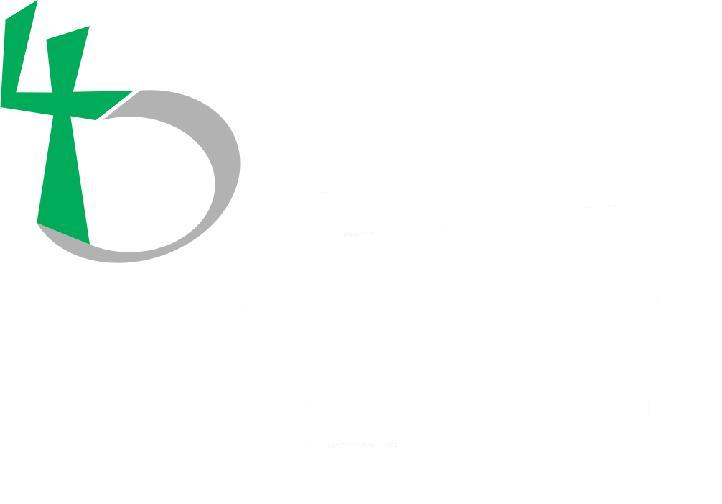 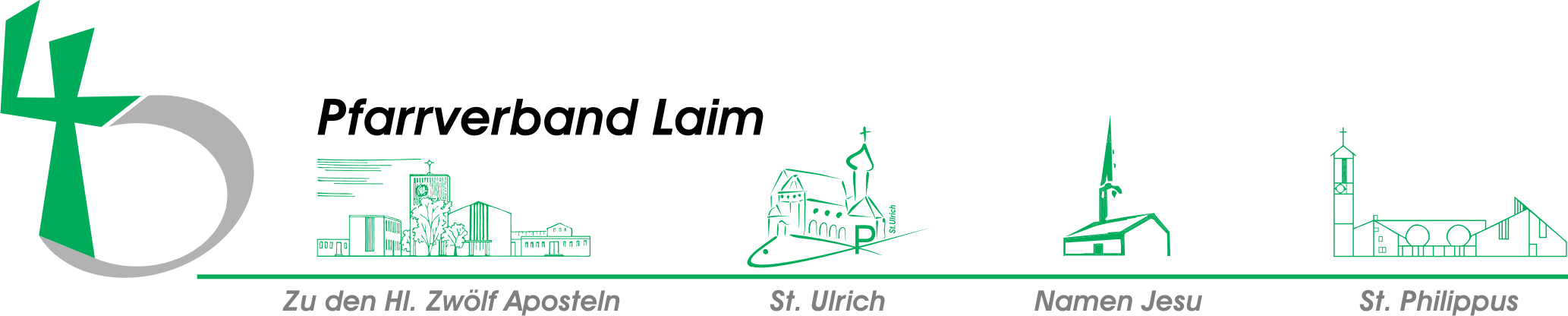 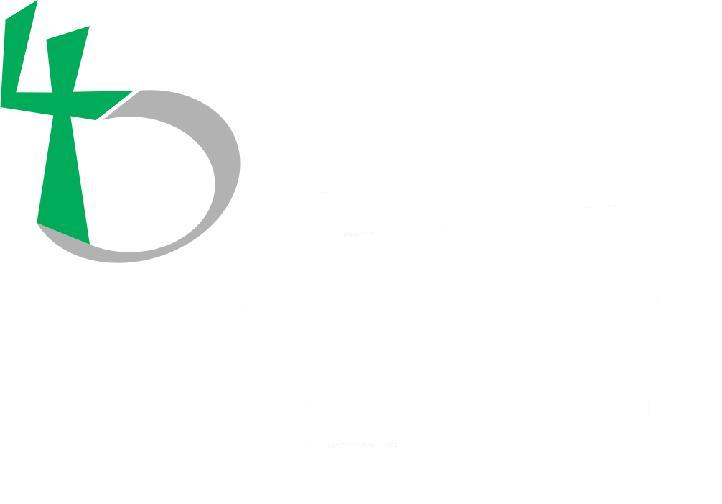 			e-Mail: pv-laim@ebmuc.de			Tel.: 089 / 54 72 71 3 Pfarrverband Laim  Siglstr. 12  80686 München 			Fax: 089 / 54 72 71 40Pfarrverbandsrat_____________________________________________________________________________________ Protokoll zur 5. öffentlichen Sitzungam Donnerstag, 23.05.2019von 19.30 bis 21.30 Uhr in der Pfarrei St. Ulrich_____________________________________________________________________________________Anwesend waren  Herr Pfarrvikar Bienlein, Frau Gaßmann, Frau Holub, Herr Isermann (als Vertreter für Frau Bellenhaus), Frau Poschenrieder, Herr Pfarrer Rieger, Frau Rappel, Frau Rodeike, Frau Scheidl-Martins, Herr Steer, Herr Dr. WelsingEntschuldigt fehlten  Frau Bellenhaus, Frau Kolmann Gäste: Herr Dachs, Frau Koller, Herr RiepelGeistliches Wort	Frau PoschenriederGenehmigung der Tagesordnungspunkte1. TOP		Budgets auf Pfarreiebene (Herr Dachs)Für die Arbeit auf Pfarreiebene gibt es keine Haushaltspläne, feste Budgets o.ä. mehr. Die Verrechnung von Ausgaben unter 400 Euro erfolgt in Absprache mit den zuständigen Ansprechpartnern bzw. Koordinatoren über Haushaltsstellen. Herr Dachs wird für die Zuständigkeiten eine Liste erstellen, die dann in den Gremien verteilt wird. Lediglich die Jugendarbeit verfügt über ein fixes Budget auf Pfarrverbandsebene, welches von Herrn Greil verantwortet wird. Im Zweifel sind Ausgaben vor Tätigung mit Herrn Dachs abzusprechen, ebenso alle Ausgaben über 400 Euro. Ab 2021 wird die Umsatzsteuerpflicht ab einem Freibetrag von 17.000 € auch für Kirchenstiftungen gelten, was die Kirchenverwaltungen und Pfarrgemeinderäte vor neue Herausforderungen stellen wird. (s. Anhänge: „Aufgaben der KV“ und „Wie die Kirchenverwaltung die Katholiken vertritt“, sowie SZ-Artikel vom 02.05.19 Prognose: „Kirchen verlieren bis 2060 fast die Hälfte ihrer Mitglieder“)2. TOP	Öffentlichkeitsarbeit: Begrüßungsbrief und Überblick – PV und PfarreiBegrüßungsbrief und Übersicht Frau Koller wird mit dem Team der PV-Öffentlichkeitsarbeit einen Vorschlag für einen Begrüßungsbrief für neue Gemeindemitglieder erarbeiten. Dieser wird zum Download als PDF auf der PV-Homepage und als Flyer angeboten werden. Er wird ein Begrüßungswort von Pfarrer Rieger, einen Überblick über die Pfarrbüros, sowie Hinweise auf Homepage und Dialog aktuell beinhalten. Um auf einen Blick einen Überblick über die vielfältigen Angebote und ihre Ansprechpartner auf Pfarrei- und PV-Ebene zu ermöglichen, wird außerdem ein Schaubild erarbeitet, dass in den Schaukästen, Pfarrheimen und Kirchenräumen ausgehängt werden kann.Gremien und Gruppen auf der HomepageDie PGRs und KVs werden auch den Pfarreien wieder zugeordnet und über die statischen Pfarreiseiten verlinkt. Die Rubrik Gruppen / Angebote kann bei Bedarf vervollständigt und angepasst werden (PGR 1).ProjektbörseAuf der Homepage wird es eine neue Rubrik „Projektbörse“ geben, in der Interessierte zu konkreten Mitmachmöglichkeiten eingeladen werden können. Frau Poschenrieder wird mit dem Öffentlichkeitsarbeitsteam bzw. dem Webmasterteam einen Vorschlag erarbeiten (PGR2).3. TOP	Fronleichnamsprozession im Pfarrverband (Georg Riepel)Die Fronleichnamsprozession findet heuer und in Zukunft am Sonntag nach Fronleichnam statt. Die Altäre werden dieses Jahr am Kindergarten von 12 Apostel, in der Grünanlage an der U-Bahnstation Friedenheimerstr. und an der Wilhelm-Riehl-Str. aufgebaut werden. Begleitet wird die Prozession von einer Blasmusikkapelle. Herr Bischel wird wieder die Ordner  (jeweils 2 je Pfarrei) koordinieren. Auch werden je Pfarrei zwei Himmelträger gesucht. Die Suche nach Freiwilligen wird in die Vermeldungen aufgenommen.4. TOP	StadtfronleichnamDer Stadtfronleichnam findet am 20.06.2019 um 09:00 Uhr statt. Für die anschließende Einkehr sind Tische im Löwenbräukeller am Stiglmaierplatz reserviert.5. TOP	Überarbeitung des PastoralkonzeptesDie Änderungsvorschläge des PGRs aus Namen Jesu wurden an alle PGRs verteilt. Zusätzliche Änderungswünsche können bis Anfang September ins Seelsorgsteam eingereicht werden und werden dann im Rahmen der PVR-Klausur thematisiert (PGR3). 6. TOP	Änderungen im ZelebrationsplanPfarrvikar Ralph Regensburger wird künftig mit mind. 50% seiner Arbeitszeit ins Ordinariat wechseln um dort die Präventionsarbeit zu unterstützen. Er wird sich weiterhin in der Erwachsenenbildung einbringen können, sowie Sonntagsmessen, Trauungen und Taufen halten können, jedoch nicht mehr werktags einsatzfähig sein. Daher werden nicht mehr alle bisherigen Werktagsgottesdienste als Messe gefeiert werden können. Bei aller Einschränkung soll nicht vergessen werden, dass es im Pfarrverband eine Vielzahl an liturgischen und spirituellen Angeboten gibt. Außerdem wird Herr Regensburger seine Posten in Kirchenverwaltung und als Ansprechpartner der Pfarrei 12 Apostel nicht länger übernehmen können. Frau Keller wird in Zukunft als Ansprechpartnerin fungieren.7. TOP	Umweltbeauftragte – aktueller StandDa mögliche Einsatzbereiche von berufenen Umweltbeauftragten sich in großem Maße mit den Aufgabengebieten der KVs/des KV-Leiters überschneiden, wird Herr Dachs zur PVR-Klausurtagung eingeladen werden, bei  dem das Thema Nachhaltigkeit im Pfarrverband auf der Agenda steht. Die thematische Vorbereitung der Klausurfahrt übernehmen Frau Holub, Frau Rodeike, Frau Gaßmann und Frau Poschenrieder.8. TOP	Abschiede und Ankünfte im PfarrverbandPastoralreferentin Birgit Gammel wird am 26.05.2019 im Anschluss an den Gottesdienst in 12 Apostel feierlich in den Ruhestand verabschiedet.Abschied und Begrüßung: Am Samstag, 29.06.2019 wird um 19 Uhr im Rahmen des Patroziniumsgottesdienstes in ZA die Stabübergabe von Pfarrer Regensburger an Sabine Keller als Ansprechpartner/in für ZA erfolgen. Gregor Schweizer feiert seine Nachprimiz am 07.07.2019 im Rahmen des Pfarrfestes in St. Ulrich. Die Messe beginnt um 10 Uhr. Alle anderen Messen entfallen an diesem Tag. Im August wird er noch 14 Tage als Aushilfspfarrer im Pfarrverband tätig sein und dann ab September seine Stelle als Kaplan im Pfarrverband Gräfelfing St. Stefan-St. Johannes antreten.Organistin Frau Feuerer wird am 21.07.2019 in St. Ulrich mit einem feierlichen Sektempfang in den Ruhestand verabschiedet werden.Mesnerin Hanna Sobczyszyn wird am 16. Juni im Gottesdienst in ZA um 11 Uhr und bei einem anschl. Stehempfang verabschiedet.Im September wird Frau Mengele, die Leiterin des Kindergartens 12 Apostel, in den Ruhestand gehen und am 29.09.19 um 11 Uhr mit einem Stehempfang verabschiedet werden.Ab Herbst werden Frau Brosch als Organistin in UL und Herr Martin als Gemeindeassistent den Pfarrverband bereichern.9.TOP	VerschiedenesFahrt zur Heimatprimiz von Gregor SchweizerSeine Heimatprimiz wird Gregor Schweizer am Sonntag, 30.06.19, um 10:00 Uhr in seinem Heimatdorf Zußdorf bei Ravensburg feiern. Hierzu wird es die Möglichkeit geben, mit dem Bus von Laim aus hinzufahren. Anmeldung hierzu über die Pfarrbüros (Unkostenbeitrag 25 €). Weitere Informationen zur Heimatprimiz finden Sie unter http://primiz-zussdorf.de/Ehrenamtsfeste im PfarrverbandPH/UL: Ehrenamtsfest am 31.01.2020 abends, am 01.02.2020 Kino RexNJ/ZA: am 19.10. um 11 Uhr Kino Rex, Ehrenamtsmittagessen jeweils am 20.10. nach der 11 Uhr-Messe10.TOP	nächste Sitzung: 	am 11.07.19 um 19:30 Uhr in 12 Apostel 	Geistliches Wort: Pfarrer RiegerAbschluss: Gemeinsames Gebet Anliegen zum Mitnehmen in die PGRs und PfarreienPGR1 (aus TOP2): Abfrage von Änderungswünschen für HomepagePGR2 (aus TOP2): Sammeln von konkreten Mitmachangeboten inkl. AnsprechpartnernPGR3 (aus TOP5): Vorschläge für das Pastorale Konzept ans Seelsorgsteam